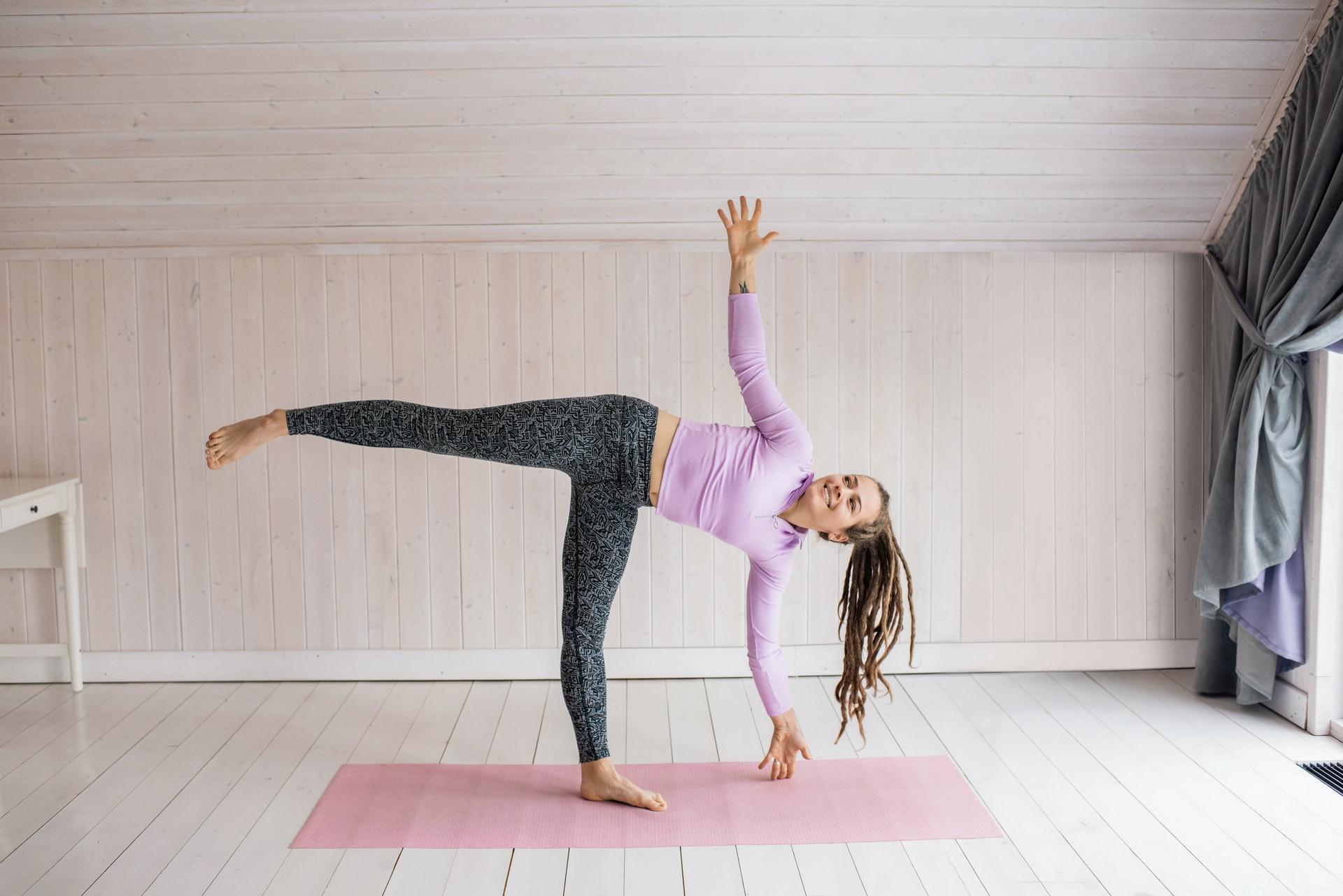 Tips and Tricks for Home Workouts During COVID-19
Whether you’ve been going to the gym for years or you just started working out regularly, the social distancing requirements and business closures due to COVID-19 likely knocked you off course. But if you’ve always thought about designing your own home gym or yoga room, you finally have the perfect excuse! We’ve gathered some great resources to help you choose the right machines and equipment for your home gym, do your favorite yoga sequences solo, and put “self-care” at the top of your to-do list during the pandemic. By the time you’re ready to return to the gym, it will be like you never hit the pause button.Home Gym Equipment GuidesHow to Pick a Good Yoga MatExercise at Home With Your Home Fitness EquipmentWeight Plates Buying GuideHome Gym Workout IdeasEasy and Effective Dumbbell Arms, Back, and Chest WorkoutThe Best Core Exercises for All Levels of Gym-Goer5 Killer Leg Day Exercises You Can Do at HomeYoga Poses for Your Fitness Goals9 Yoga Stretches to Increase Flexibility 7 Yoga Poses to Strengthen and Tone Your Core10 Yoga Poses and Exercises for Balance TrainingChoose the Right Athletic WearHow to Pick the Best Workout ClothesChoosing the Right Athletic Shoes for Your FeetFitness Tracker Buying GuideIndulge in Self-CareSatisfy Your Sweet Tooth With a Candyless CandybarFoods Scientifically Proven to Help Ease Depression7 Easy Ways to Create a Spa-Like Experience at HomeVision Board 101: How to Use This Manifestation Tool7 Great Ways to Make Your Morning Routine EasierIf in person fitness classes aren’t an option for you right now, whether by choice or closures, it’s still important to keep your goals top of mind. And while it can take some time to adjust to home workouts, once you get used to the change, you’ll learn to love exercising in your home gym. Plus, you’ll have plenty of extra time for self-care when you’re not exercising. Photo Source: Pexels